Springfield Schoole.Safety Officers 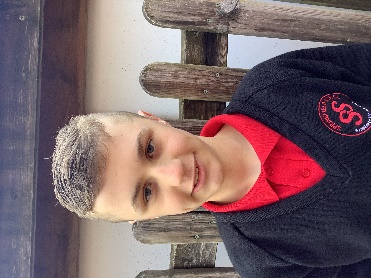 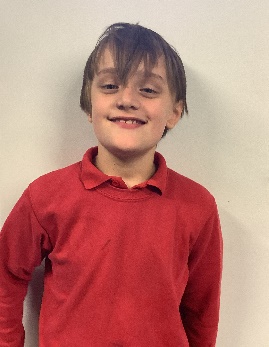 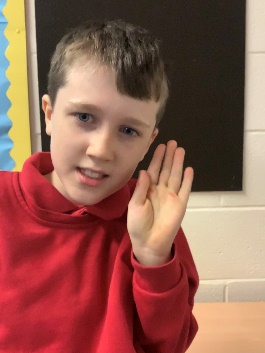 